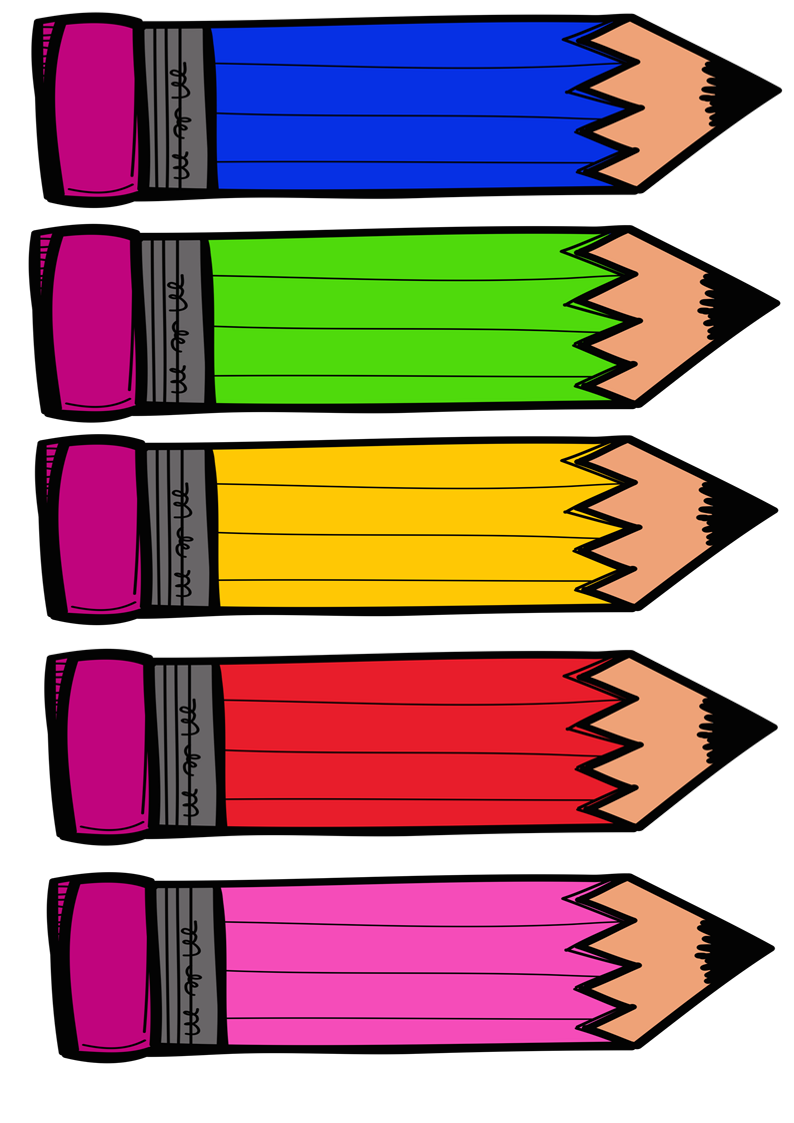 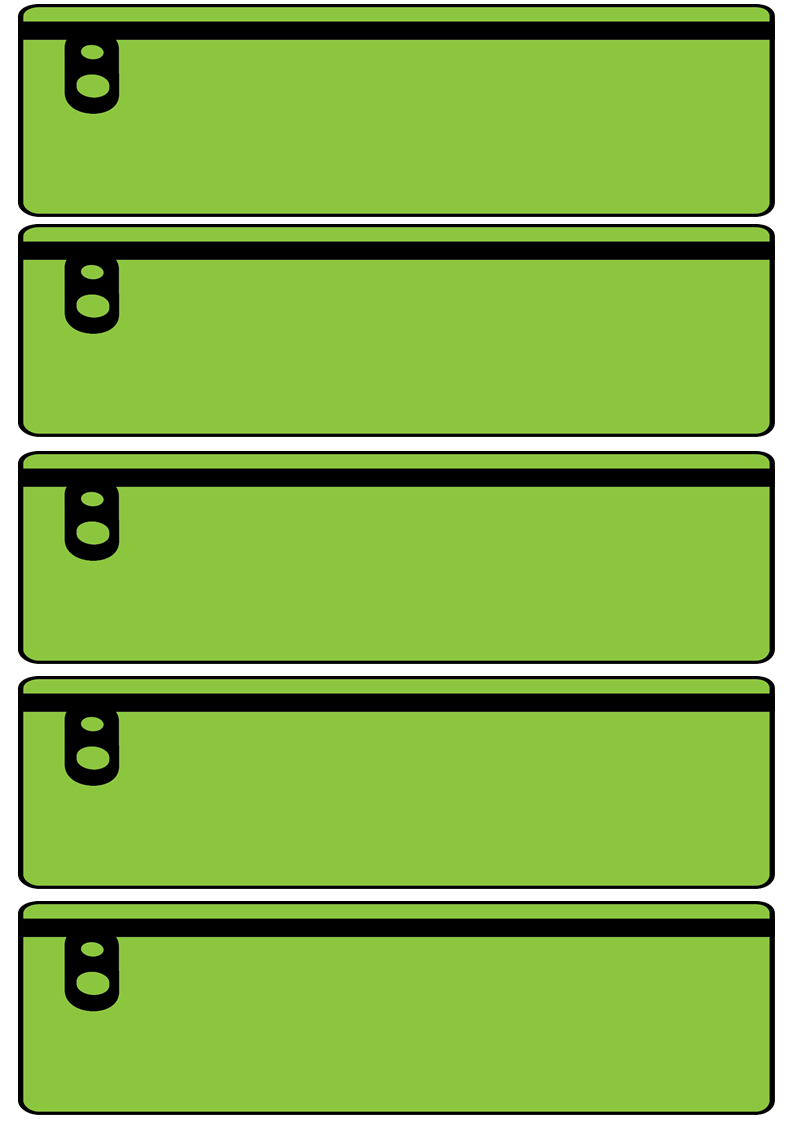 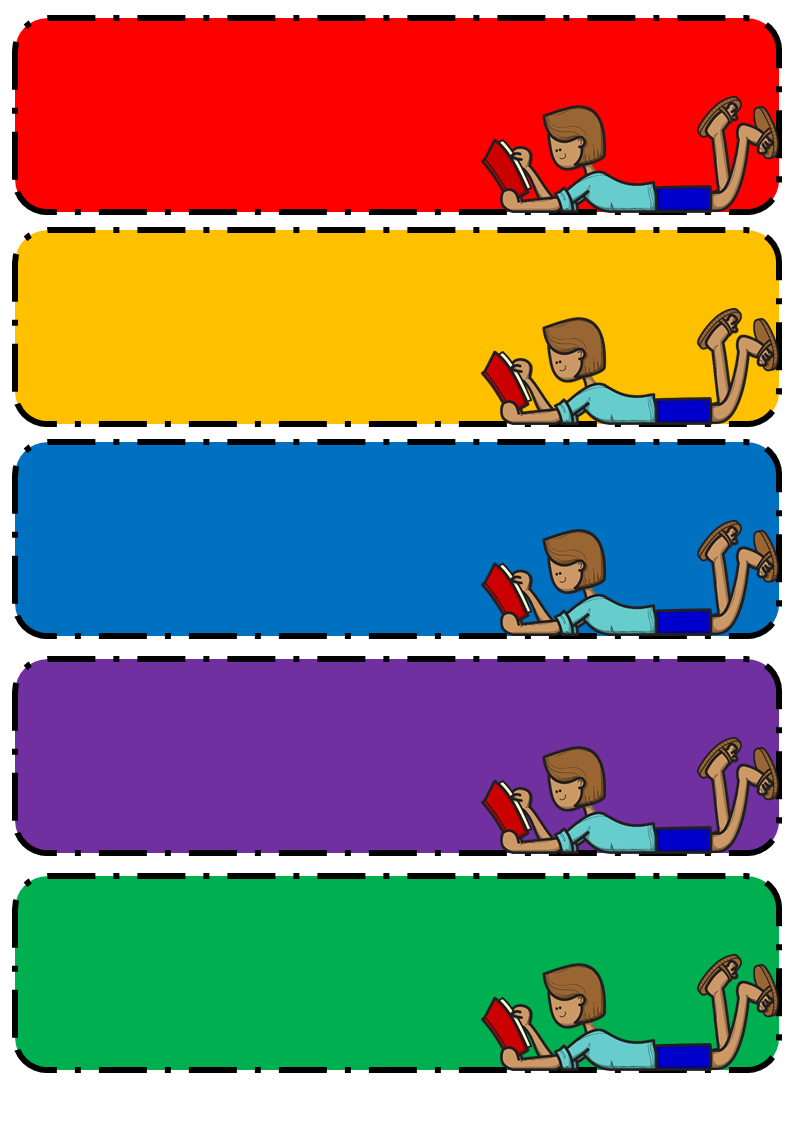 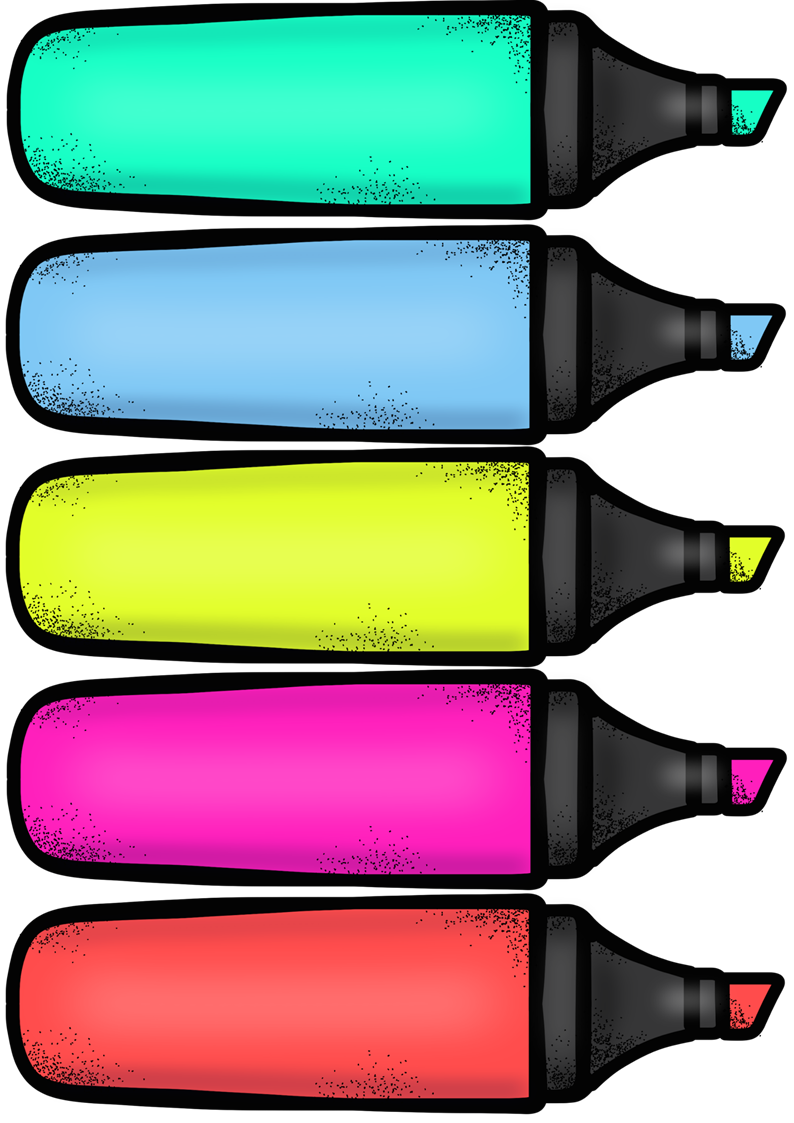 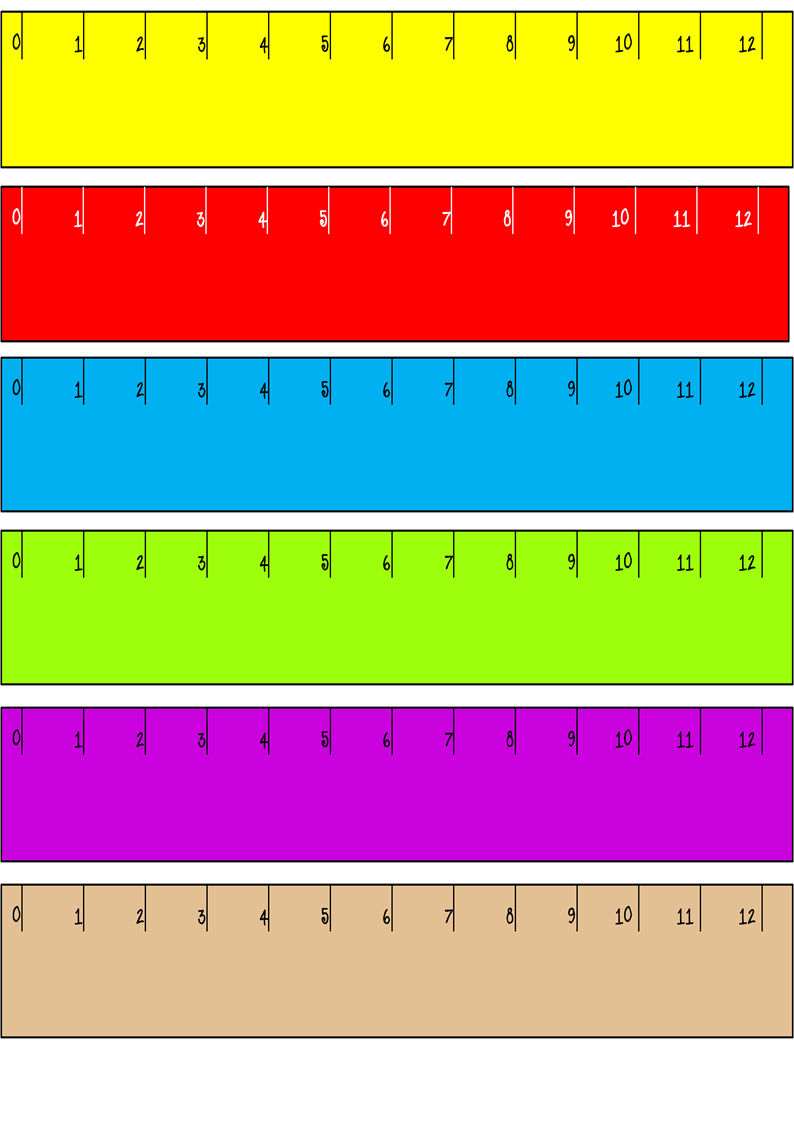 Graphics & Fonts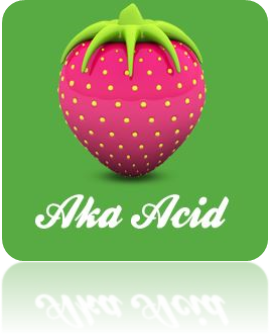 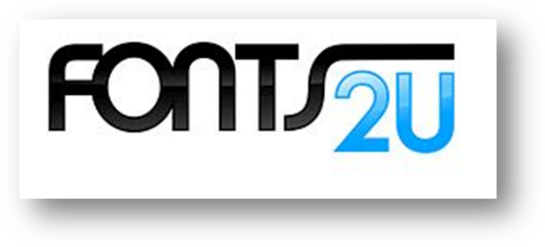 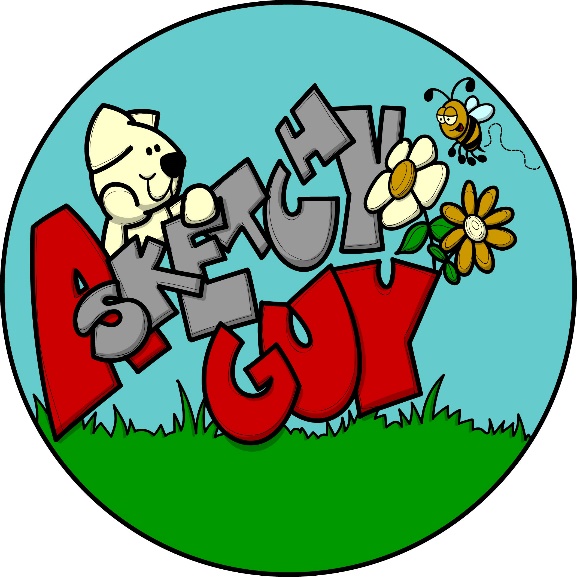 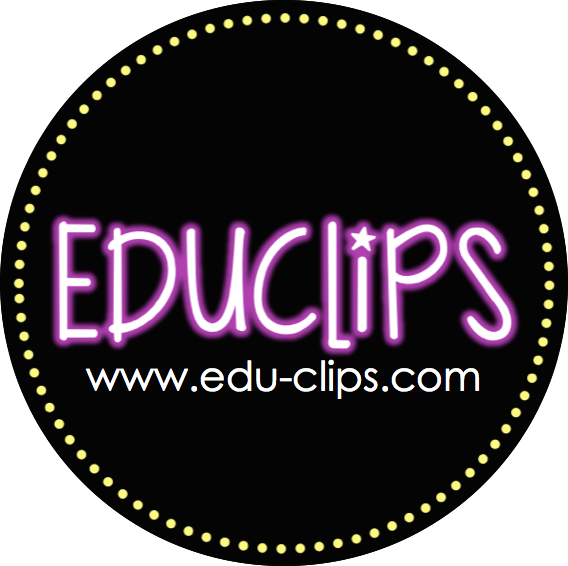 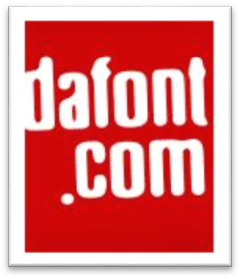 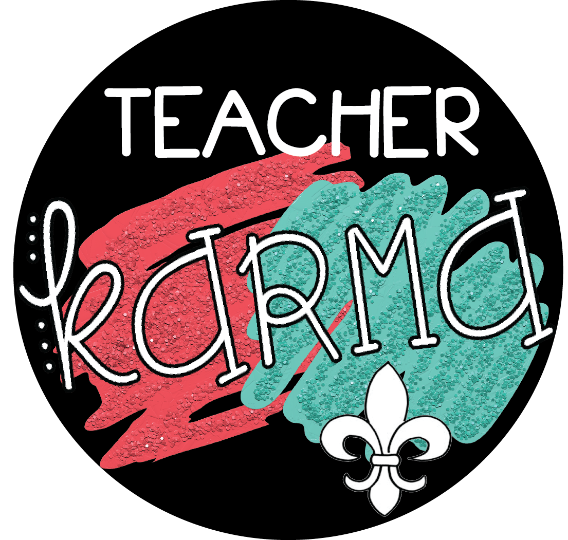 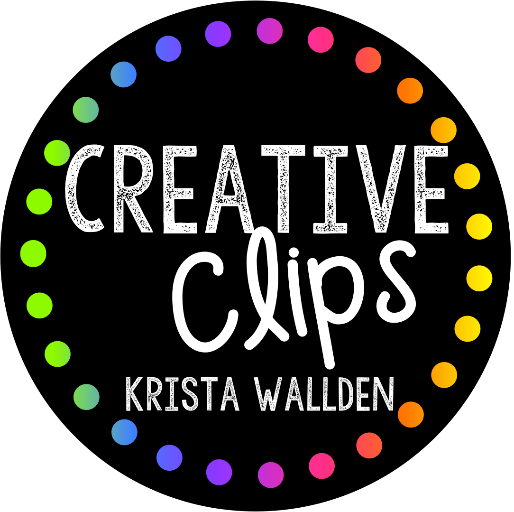 Terms of Use	Παρακαλείστε να…	διατηρήσετε το όνομα του δημιουργούκάνετε χρήση του εγγράφου αυτού όπως είναι (χωρίς καμία αλλαγή) Επιτρέπεται να…το χρησιμοποιήσετε για ΠΡΟΣΩΠΙΚΗ ΚΑΙ ΜΟΝΟ χρήση (δεν επιτρέπεται οποιουδήποτε είδους πώλησή του χωρίς την άδεια του δημιουργού) το δημοσιεύσετε (τμηματικά) ΜΟΝΟ αν φέρει το όνομα του δημιουργού και το λογότυπο (*) που θα ανακατευθύνει την σελίδα. http://playgroundlearning.weebly.com/Αν θέλετε να το δημοσιεύσετε ολόκληρο παραπέμψτε στην σελίδα για να το κατεβάσουν από εκεί!*Για να κατεβάσετε το λογότυπο πατήστε εδώ!